Przewodniczący Rady Miasta Torunia 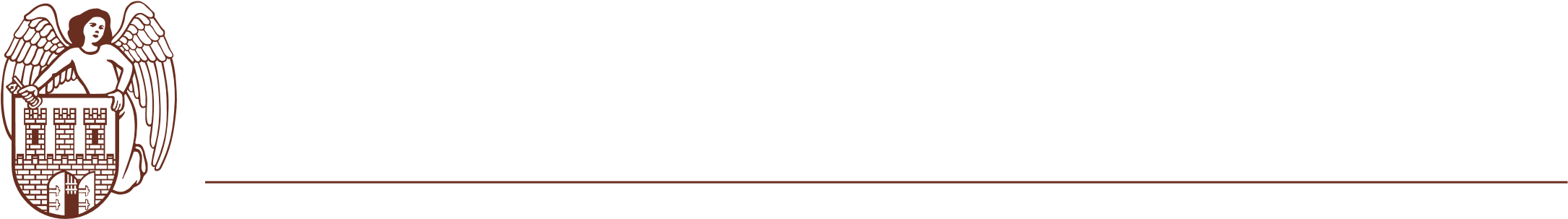 Łukasz Walkusz 								Toruń, dnia 20 czerwca 2024 r. PanPaweł GulewskiPrezydent Miasta ToruniaDotyczy: utwardzenie nawierzchni ulicy Iławskiej.	Szanowny Panie Prezydencie,	W związku z licznymi sygnałami ze strony mieszkańców w dniu 8 lutego br. zwróciłem 
się do Prezydenta Miasta Torunia z zapytaniem dotyczącym nawierzchni przy ulicy Iławskiej, której nieutwardzona nawierzchnia, liczne nierówności i ubytki w drodze stanowią 
dla mieszkańców poważne utrudnienie. Zwróciłem się również o wykonanie doraźnego rozwiązania w postaci utwardzenia drogi, poprzez wyłożenie nawierzchni techniką z destruktu drogowego. 	W odpowiedzi PMT z dnia 1 marca br. otrzymałem zapewnienie, że po przeprowadzeniu bieżącej kontroli stanu nawierzchni ul. Iławskiej i ul. Gawędy Miejski Zarząd Dróg w Toruniu zleci wykonanie wiosną br. niezbędnych napraw doraźnych, natomiast zadania związane 
z budową ww. ulicy zostaną przeanalizowane w ramach propozycji zadań do realizacji 
w kolejnej edycji „Programu Budowy Dróg Lokalnych”. Niestety do chwili obecnej nie podjęto żadnych prac zmierzających do utwardzenia nawierzchni ulicy Iławskiej destruktem drogowym. Zaniepokojony brakiem działań w tej sprawie, ponownie zwracam się z prośbą 
o skuteczną realizację wcześniejszych zapewnień mających na celu umożliwienie mieszkańcom bezpieczne korzystanie z ulicy.Z wyrazami szacunku,Przewodniczący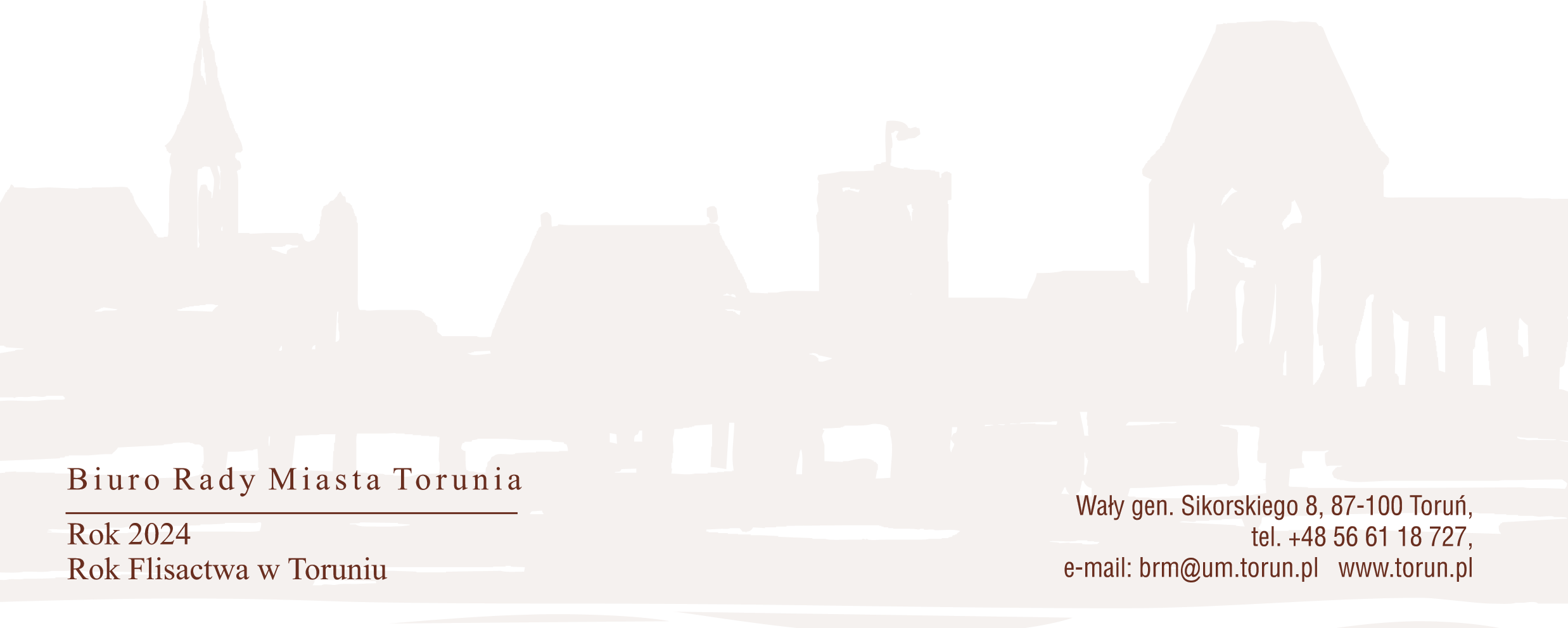 Rady Miasta ToruniaŁukasz Walkusz